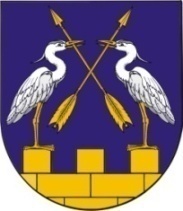 КОКШАЙСКАЯ СЕЛЬСКАЯ       МАРИЙ ЭЛ РЕСПУБЛИКЫСЕ         АДМИНИСТРАЦИЯ  ЗВЕНИГОВО МУНИЦИПАЛ                                            ЗВЕНИГОВСКОГО       РАЙОНЫН КОКШАЙСК           МУНИЦИПАЛЬНОГО РАЙОНА ЯЛ КУНДЕМ          РЕСПУБЛИКИ МАРИЙ ЭЛ АДМИНИСТРАЦИЙЖЕ                      ПОСТАНОВЛЕНИЕ 			                           ПУНЧАЛот  10 ноября 2021 года  № 137О внесении изменений в Порядок проведения проверки достоверности и полноты сведений о доходах, об имуществе и обязательствах имущественного характера, представленных гражданами, претендующими на замещение должностей муниципальной службы в Кокшайской сельской администрации Звениговского муниципального района Республики Марий Эл, муниципальными служащими в Кокшайской сельской администрации Звениговского муниципального района Республики Марий Эл         Руководствуясь Законом Республики Марий Эл от 05.05.2021 № 11-З «О регулировании некоторых вопросов, связанных с реализацией отдельных правоотношений в области цифровых финансовых активов и цифровой валюты», руководствуясь п. 5.1 Положения о Кокшайской сельской администрации Звениговского  муниципального  района Республики Марий Эл, Кокшайская сельская администрация Звениговского муниципального района Республики Марий ЭлПОСТАНОВЛЯЕТ:       1. Внести в Порядок проведения проверки достоверности и полноты сведений о доходах, об имуществе и обязательствах имущественного характера, представленных гражданами, претендующими на замещение должностей муниципальной службы в Кокшайской сельской администрации  Звениговского  муниципального района Республики Марий Эл,  муниципальными служащими в Кокшайской сельской администрации  Звениговского  муниципального района Республики Марий Эл, утвержденный постановлением Кокшайской сельской администрации от 24.12.2019 г № 208  (далее – Порядок) следующее изменение:1) в пункте  5 Порядка слова  «и органы, осуществляющие государственную регистрацию прав на недвижимое имущество и сделок с ним» заменить словами «, органы, осуществляющие государственную регистрацию прав на недвижимое имущество и сделок с ним, и операторам информационных систем, в которых осуществляется выпуск цифровых финансовых активов». 2.  Настоящее постановление вступает в силу после его обнародования и подлежит размещению на официальном сайте администрации Звениговского муниципального района в сети «Интернет»- www.admzven.ru. Глава администрации                  		              П.Н.Николаев